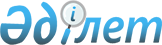 О признании утратившими силу некоторых решений Жуалынского районного маслихатаРешение Жуалынского районного маслихата Жамбылской области от 28 декабря 2023 года № 15-3
      В соответствии со статьей 7 Закона Республики Казахстан "О местном государственном управлении и самоуправлении в Республике Казахстан" и статьи 27 Закона Республики Казахстан "О правовых актах", Жуалынский районный маслихат РЕШИЛ:
      1. Признать утратившим силу некоторые решения Жуалынского районного маслихата: 
      1) решение Жуалынского районного маслихата от 29 сентября 2021 года № 13-7 "О внесении изменения в решение Жуалынского районного маслихата от 29 июня 2018 года № 29-3 "Об утверждении регламента собрания местного сообщества сельских округов Жуалынского района";
      2) решение Жуалынского районного маслихата от 31 марта 2022 года № 21-7 "О внесении изменений в решение Жуалынского районного маслихата от 26 июля 2019 года № 49-3 "Об утверждении Правила проведения раздельных сходов местного сообщества и количественного состава представителей жителей села, улицы, многоквартирного жилого дома для участия в сходе местного сообщества в Жуалынском районе"
      2. Настоящее решение вводится в действие по истечении десяти календарных дней после дня его первого официального опубликования.
					© 2012. РГП на ПХВ «Институт законодательства и правовой информации Республики Казахстан» Министерства юстиции Республики Казахстан
				
      Председатель Жуалынского 

      районного маслихата 

З. Бурлибаев
